مختصر توصيف المقررمعلومات المقرر:وصف المقرر  Module Description                                                       أهداف المقرر	Module Aims                                                                     مخرجات التعليم:Learning Outcomes                                                     الكتاب المقرر والمراجع المساندة:             Textbooks and References\: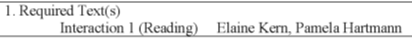 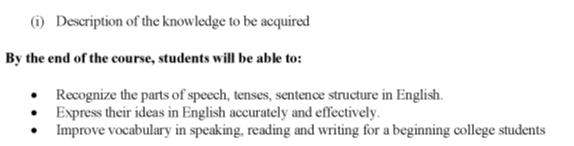 